Всероссийская акция «Бессмертный полк»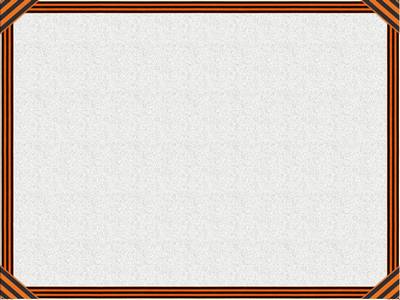 Ежегодно дети, их родители и сотрудники детского сада участвуют в акции «Бессмертный полк». Все участники с трепетом готовят портреты своих дедушек, бабушек, матерей и отцов, братьев и сестер. Старшее поколение передает маленьким участникам акции свои знания, свою память. Так рождается связь поколений, сохраняется история семьи, города, страны, формируются и поддерживаются традиции. По итогам шествия «Бессмертного полка» можно смело  утверждать – пока в семьях хранят и передают новым поколениям память о своих близких, об их подвиге – ни один человек, сложивший голову за нашу Родину, трудившийся в тылу на благо Победы не канет в Лету, а навеки останется в памяти потомков! 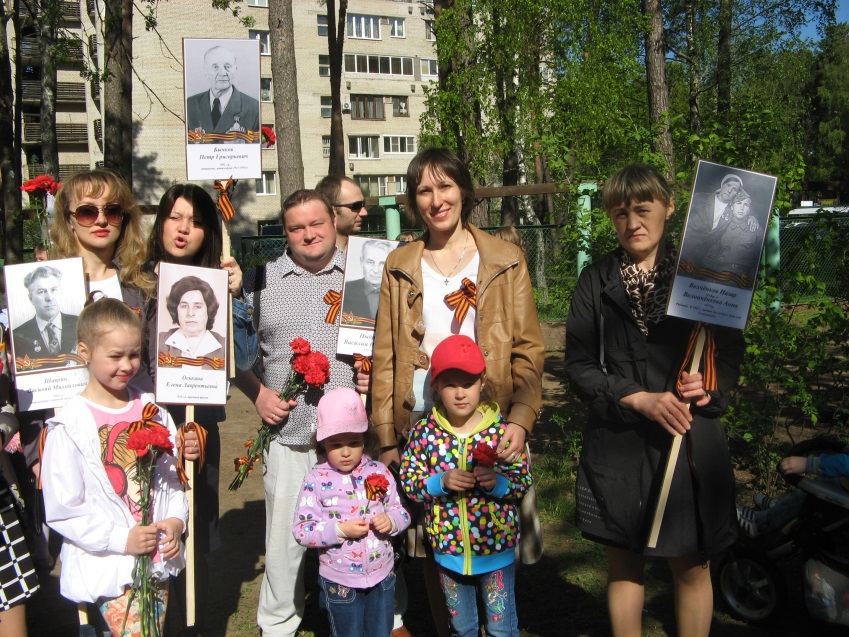 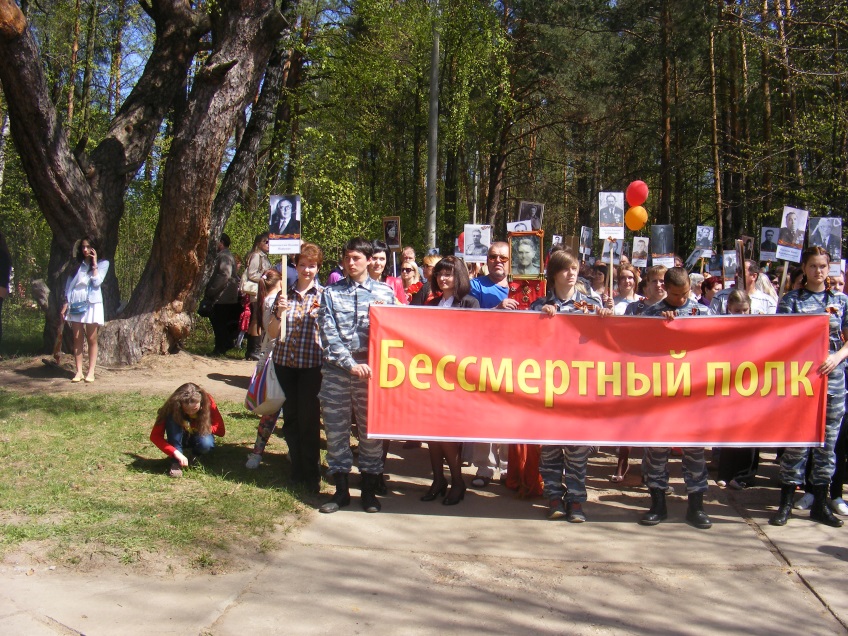 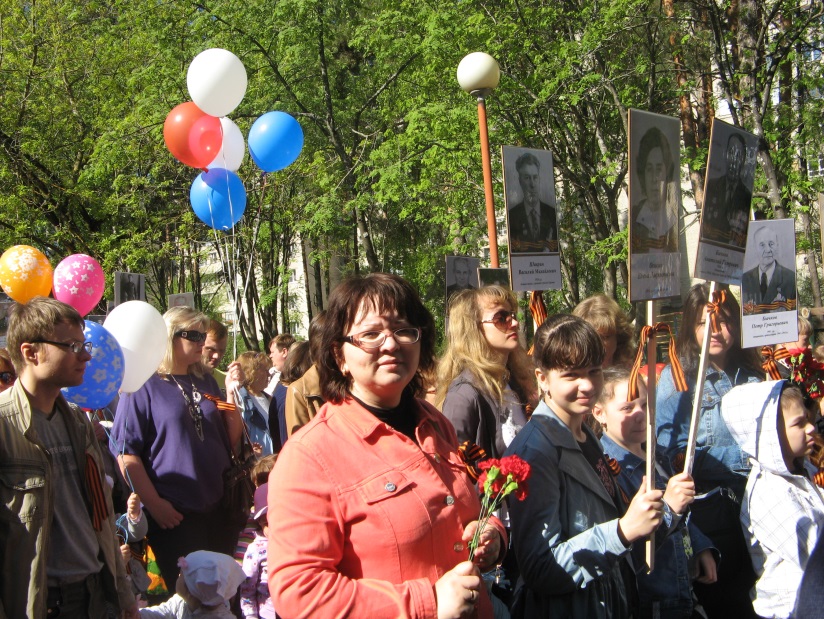 